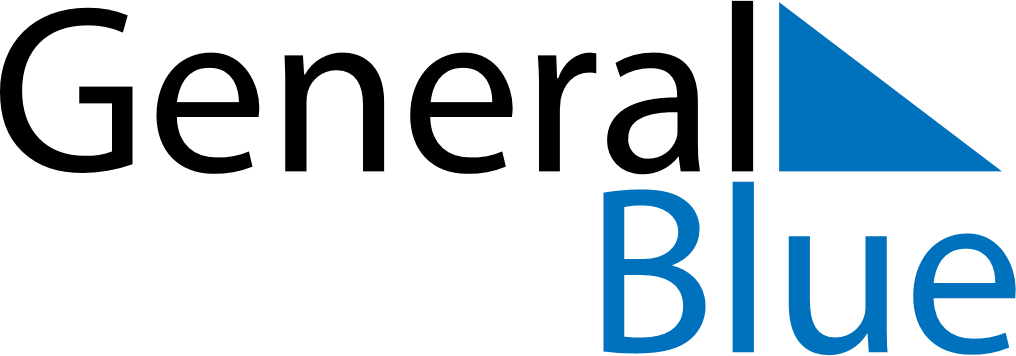 Weekly CalendarMay 25, 2020 - May 31, 2020Weekly CalendarMay 25, 2020 - May 31, 2020Weekly CalendarMay 25, 2020 - May 31, 2020Weekly CalendarMay 25, 2020 - May 31, 2020Weekly CalendarMay 25, 2020 - May 31, 2020Weekly CalendarMay 25, 2020 - May 31, 2020MONDAYMay 25TUESDAYMay 26TUESDAYMay 26WEDNESDAYMay 27THURSDAYMay 28FRIDAYMay 29SATURDAYMay 30SUNDAYMay 31